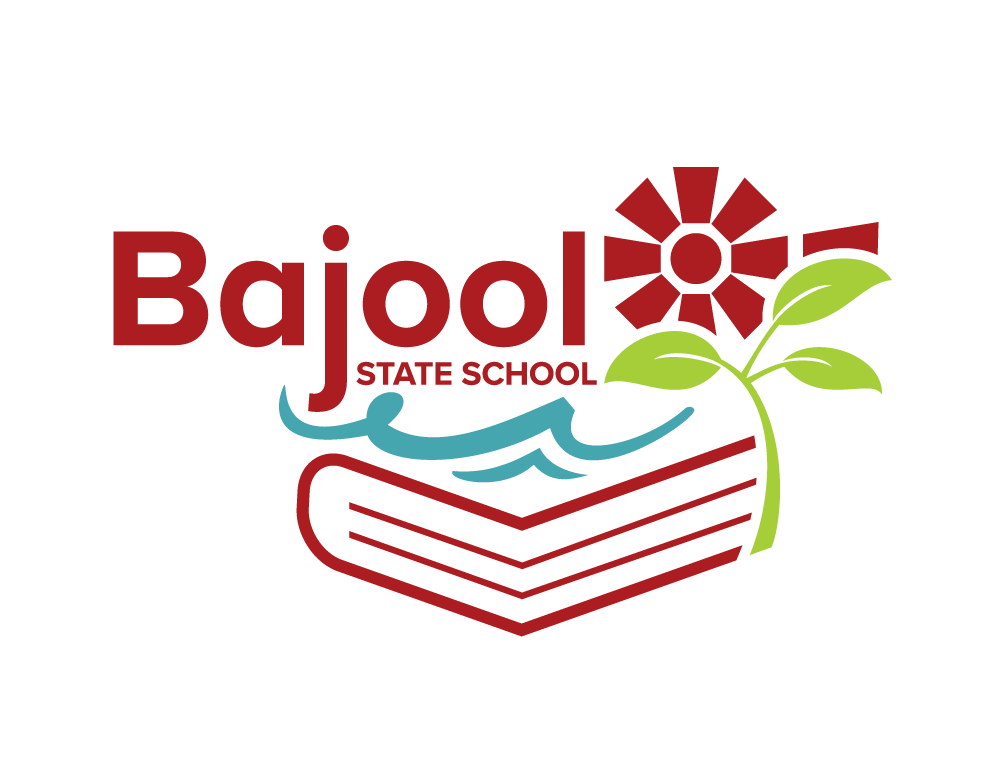 BAJOOL STATE SCHOOL 2024 BOOKLISTYear 2Please label all items clearly and cover booksBAJOOL STATE SCHOOL WILL PROVIDE THE FOLLOWING ITEMSHEADPHONE SET WITH MICROPHONE AND USB CONNECTION, FELT PENS, COLOURED PENCILS,  PENS, CRAYONS, WRITING PENCILS, GLUE STICKS, ERASERS & SHARPENERSDESCRIPTIONQUANTITY REQUIREDPAPERMATE PEN INKJOY MEDIUM RED3SCISSORS STAEDTLER NORIS CLUB 17CM1LIBRARY BAG 310 X 430 MM1RULER WOODEN 30CM2A4 TOPLOAD FILE (Homework folder)2A4 YEAR 2 LINES 48 PAGE EXERCISE BOOK STAPLED  10A4 10MM QUAD/GRID 48 PAGE EXERCISE BOOK STAPLED3A4 DISPLAY BOOK 20 PAGE REFILLABLE3SCRAP BOOK OLYMPIC 96  335 X 240MM1PLASTIC MUG WITH A HANDLE1VOLUNTARY CONTRIBUTIONSVOLUNTARY CONTRIBUTIONSA4 COPY PAPER WHITE 8OGSM (REAM)2BOX OF TISSUES2NEW ENROLMENTS WILL REQUIRE IN ADDITION TO ABOVENEW ENROLMENTS WILL REQUIRE IN ADDITION TO ABOVESCRAP BOOK OLYMPIC 96  335 X 240MM3A4 BLUE LINED 64 PAGE EXERCISE BOOK STAPLED (for Japanese)1A4 DISPLAY BOOK 20 PAGE REFILLABLE3A3 PROTEXT DISPLAY BOOK 20 PAGE1PAINTING SMOCK/SHIRT1